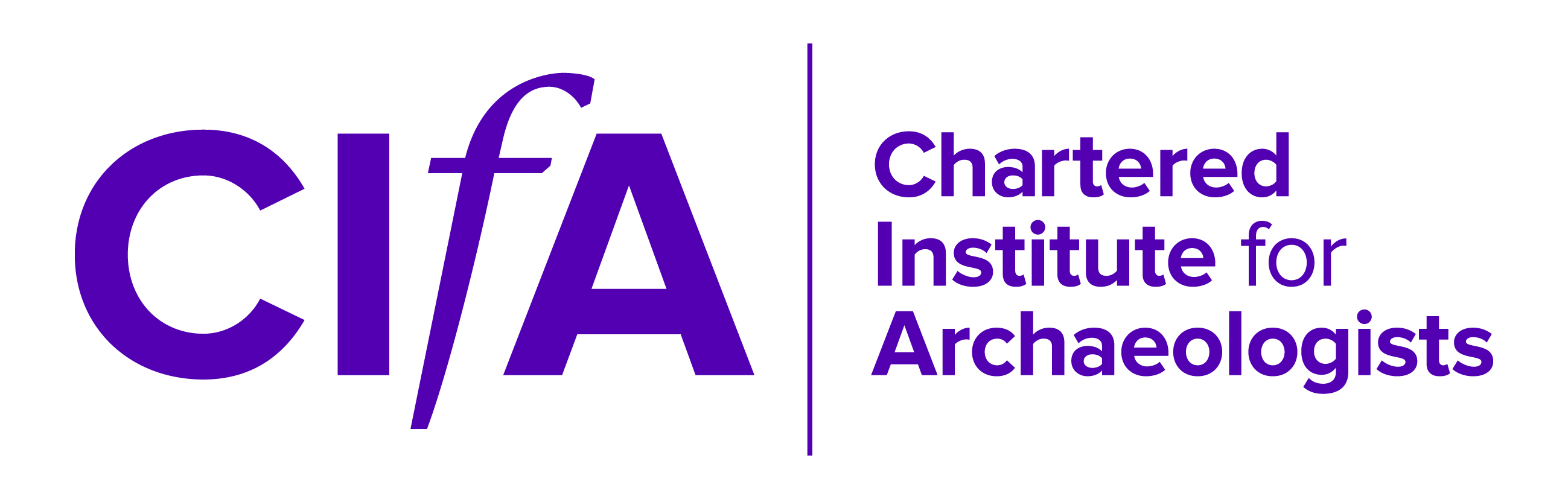 APPLICATION FOR MEMBERSHIP OF THE FORENSIC ARCHAEOLOGY EXPERT PANEL  The below named is proposed as a Member of the Forensic Archaeology Expert Panel: NAME:    	______________________________________ QUALIFICATIONS:  	______________________________________ CIfA GRADE    	______________________________________ MCIfA (FORENSIC ROUTE) YES/NO (delete which is not applicable) CONTACT ADDRESS:  	_____________________________________________    	_____________________________________________          	_____________________________________________    			_____________________________________________ TELEPHONE/MOBILE: 	_____________________________________________ EMAIL ADDRESS:     _____________________________________________ PROPOSED BY:   	____________________________________________ SECONDED BY:   	____________________________________________ Please forward to CIfA for processing: membership@archaeologists.net  Date Received by CIfA: ____________________________________________ Date Circulated to Members of Membership Review Panel: __________________Date Approved: ______________________________________________________Date Acceptance Form sent to the Member: _______________________________ Date Acceptance Form Returned: ________________________________________ 